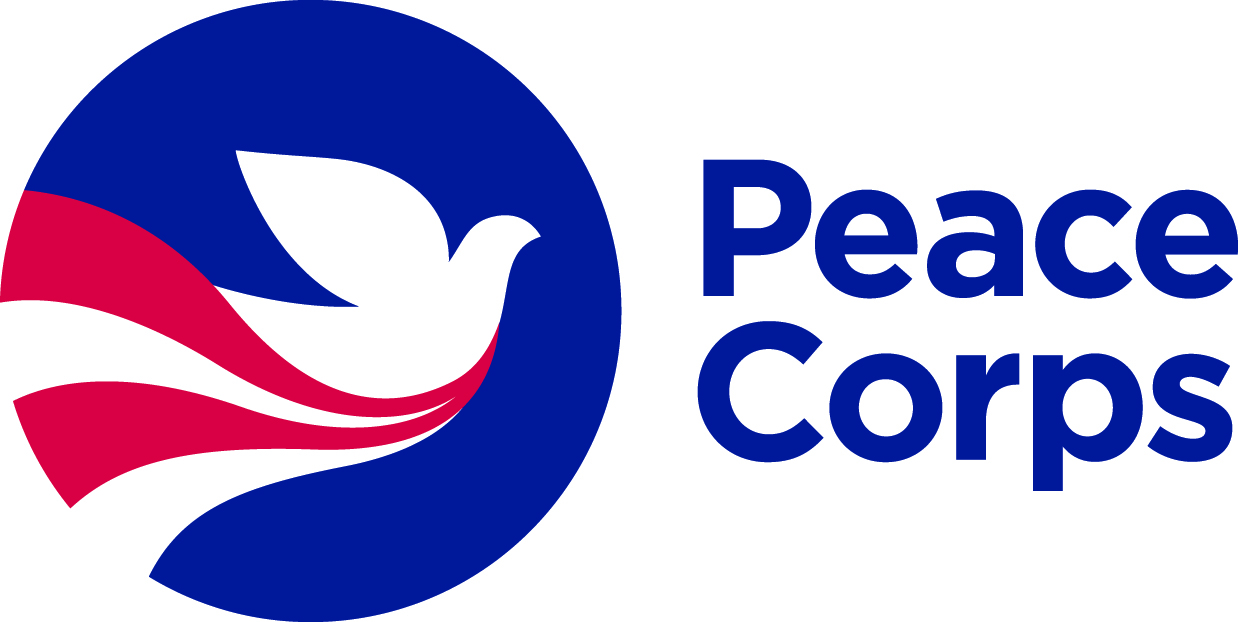 附件：美中友好志愿者友好家庭情况问卷（请用英文填写）Friendship Family Survey1.	姓名Name：	          单位Unit：	                            推荐院校Recommending School：		2.	家庭住址Home Address：						      省份Province: 				  城市City：			         街道 Street:		      离学校距离Distance from School:							3.	联系方式Contact：   座机Landline：			手机Cellphone：		     电子邮件Email Address： 								4.	家庭常住成员及关系Name of family members and relationship：5.	家庭成员兴趣爱好及特长Family members’ hobbies and interests:6.	家庭成员掌握英语情况Family members’ English：      会日常用语Basic Daily English	   	 能流利交流 Fluent      7.  您为什么申请成为友好家庭Why do you want to be a host family？      8.  您打算怎样增进与志愿教师的文化交流？包括暑假访问期间和到校后How do you plan to enhance cultural exchanges with the volunteer, both during the volunteer’s site visit in summer and after he/she arrives at the school?您家里有人抽烟吗Any family member smokes？    10.	您是否介意志愿者在家里抽烟Do you mind the volunteer smoking at home？    11.  有的志愿者可能是素食者，您是否愿意在饮食方面提供方便Some volunteers might be vegetarians. Are you willing to provide non-meat dishes?     12.  您家有宠物猫、狗或其它动物吗？宠物猫、狗是否接种过狂犬病疫苗Do you have a cat or dog or other pet? Has the cat or dog been vaccinated against rabies？    13. 您是否有其他情况需要告知我们Do you have any other information to share with us？